PtáčekBudeme potřebovat: Barevný papírTužku NůžkyLepidloProvázek nebo stužkuPostup:Z barevných papírů vystřihneme 6 kruhů (obkreslíme třeba skleničku, víčko, apod.)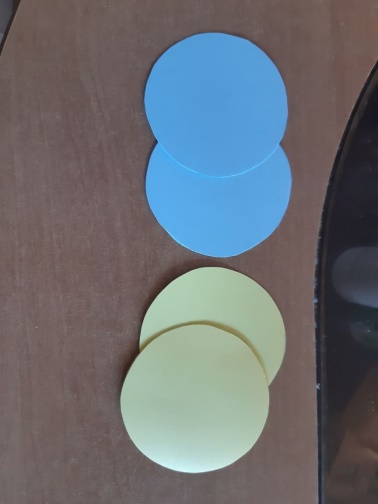 Všechny kruhy přehneme v polovině.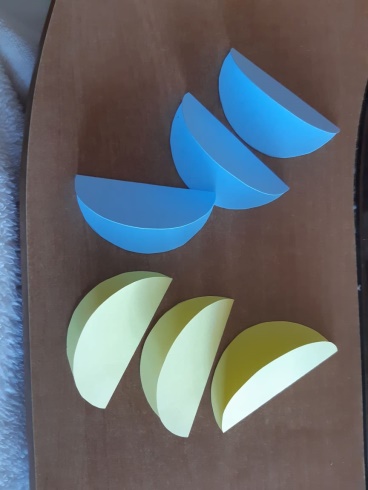 Každou polovinu kruhu natřeme lepidlem a přilepíme k další polovině kruhu.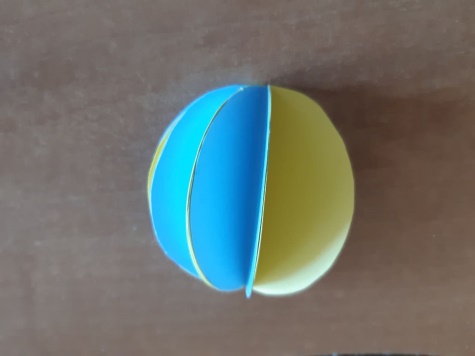 Před posledním slepením kruhů vložíme doprostřed provázek nebo stužku.Nakonec dolepíme oči, zobáček a křidélka. Můžeme ptáčka zavěsit.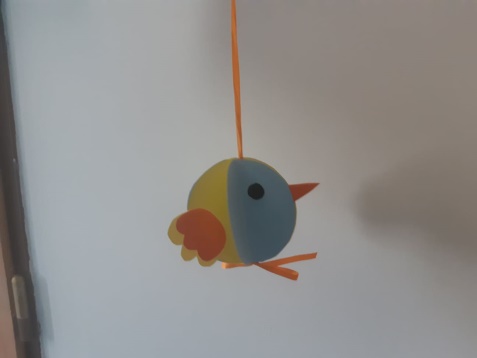 Stejným způsobem můžeme vytvořit i velikonoční vajíčko. Pouze změníme tvar.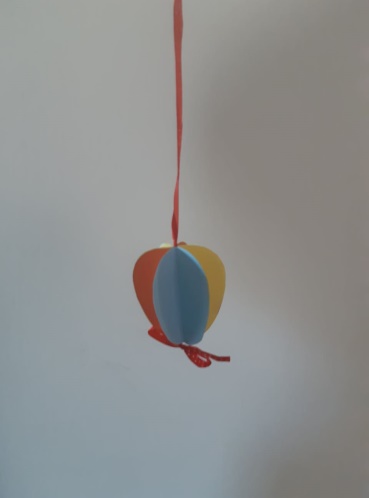 